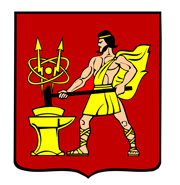 АДМИНИСТРАЦИЯ ГОРОДСКОГО ОКРУГА ЭЛЕКТРОСТАЛЬМОСКОВСКОЙ ОБЛАСТИПОСТАНОВЛЕНИЕ06.07.2020 № 420/7О внесении изменений в административный регламент предоставления муниципальной услуги «Прием на обучение по образовательным программам начального общего, основного общего и среднего общего образования»В соответствии с Семейным  кодексом Российской Федерации, федеральными законами от 06.10.2003 № 131-ФЗ «Об общих принципах организации местного самоуправления в Российской Федерации», от 27.07.2010 № 210-ФЗ «Об организации предоставления государственных и муниципальных услуг», от 29.12.2012 № 273-ФЗ «Об образовании в Российской Федерации», постановлением Администрации городского округа Электросталь  Московской области  от 18.05.2018 №418/5 «О разработке и утверждении административных регламентов исполнения муниципальных функций и административных регламентов предоставления муниципальных услуг в городском округе Электросталь Московской области», в целях оптимизации процесса оказания государственных (муниципальных) услуг, Администрация городского округа Электросталь Московской области ПОСТАНОВЛЯЕТ:1. Внести в административный регламент предоставления муниципальной услуги  «Прием на обучение по образовательным программам начального общего, основного общего и среднего общего образования», утвержденный   постановлением Администрации городского округа Электросталь Московской области от 14.02.2019 № 72/2  (далее- регламент) следующие изменения:1.1. Подпункт «в» пункта 2.2 раздела 2 регламента  исключить.1.2. Раздел 2 регламента дополнить пунктом 2.2.1 следующего содержания:«2.2.1. Дети, проживающие в одной семье и имеющие общее место жительства на территории, не закрепленной за Организацией, брат или сестра которых на момент подачи заявления  в первый класс обучаются в Организации,  имеют  преимущественное право приема в Организацию.». 1.3. Пункты 8.1.1, 8.1.2 раздела 8регламента  изложить в следующей редакции:«8.1.1.по приему в первый класс для детей, проживающих на закрепленной территории, а также детей, проживающих на территории, не закрепленной за Организацией, брат или сестра которых обучаются в Организации, не более 7 рабочих дней с даты регистрации Заявления в Организации;по приему в первый класс для детей, не проживающих на закрепленной территории, не более 7 рабочих дней с даты регистрации Заявления в принимающей Организации, при наличии в Организации свободных мест.».1.4. подпункт «г» пункта 10.1.2 раздела 10 регламента изложить  в следующей редакции: «г) свидетельства о рождении брата или сестры ребенка для подтверждения права 
на получение Услуги в соответствии с пунктом  2.2.1настоящего Административного регламента.».1.5. Приложение №2 к регламенту   изложить  в редакции согласно приложению к настоящему постановлению.2. Опубликовать настоящее постановление в газете «Официальный вестник» и разместить на официальном сайте городского округа Электросталь Московской области  www.electrostal.ru.3.Источником финансирования расходов размещения в средствах массовой информации данного постановления принять денежные средства, предусмотренные в бюджете городского округа Электросталь Московской области по подразделу 0113 «Другие общегосударственные вопросы» раздела 0100.4.Настоящее постановление вступает в силу после его официального опубликования.5. Контроль за выполнением настоящего постановления возложить на начальника Управления образования Администрации городского округа Электросталь Московской области  Митькину Е.И..Временно исполняющий полномочияГлавы городского округа                                                                                       И.Ю. Волкова                                                                                                   Приложениек постановлению Администрации   городского округа ЭлектростальМосковской областиот 06.07.2020 № 420/7«Приложение №2к Административному регламентуСправочная информация о месте нахождения, графике работы, контактных телефонах, адресах электронной почты Организации, Подразделения, МФЦ и организаций, участвующих в предоставлении и информировании о порядке предоставления муниципальной Услуги1.Справочная информация о месте нахождения Администрации городского округа Электросталь Московской области, графике работы, контактных телефонах, адресах электронной почтыМесто нахождения: Московская область, город Электросталь, улица Мира, дом 5.График работы:Почтовый адрес: 144003, Московская область, город Электросталь, улица Мира, дом 5.Телефон: 8(496) 571-98-54Официальный сайт в сети Интернет: http://www.electrostal.ru/Адрес электронной почты в сети Интернет: elstal@mosreg.ru2.Справочная информация о месте нахождения Управления образования Администрации городского округа Электросталь Московской области, графике работы, контактных телефонах, адресах электронной почтыМесто нахождения: Московская область, город Электросталь, улица Мира, дом 5.График работы:Почтовый адрес: 144003, Московская область, город Электросталь, улица Мира, дом 5.Телефон: 8(496)571-99-14.Официальный сайт в сети Интернет: https://uo-el.edumsko.ru/Адрес электронной почты в сети Интернет: uprobr@electrostal.ru.3. Справочная информация о муниципальных общеобразовательных учреждениях, непосредственно предоставляющих муниципальную услугу4.Справочная информация о месте нахождения МФЦ, графике работы, контактных телефонах, адресах электронной почтыИнформация приведена на сайтах:- РПГУ: uslugi.mosreg.ru- МФЦ: mfc.mosreg.ru8 (800) 550-50-30Понедельник:с 9:00 до 18:00 (перерыв13:00-14:00)Вторник:с 9:00 до 18:00 (перерыв13:00-14:00)Среда:с 9:00 до 18:00 (перерыв13:00-14:00)Четверг:с 9:00 до 18:00 (перерыв13:00-14:00)Пятница:с 9:00 до 16:45 (перерыв13:00-14:00)Суббота:выходной день.Воскресенье:выходной день.Понедельник:с 9:00 до 18:00 (перерыв13:00-14:00)Вторник:с 9:00 до 18:00 (перерыв13:00-14:00)Среда:с 9:00 до 18:00 (перерыв13:00-14:00)Четверг:с 9:00 до 18:00 (перерыв13:00-14:00)Пятница:с 9:00 до 16:45 (перерыв13:00-14:00)Суббота:выходной день.Воскресенье:выходной день.№Название организацииМесто нахождения Почтовый адрес График работыКонтактный телефонОфициальный сайтАдрес электронной почты1.Муниципальное общеобразовательное учреждение «Средняя общеобразовательная школа №1»г.Электросталь, ул. Пушкина, д.6144000, Московская область, г.Электросталь, ул. Пушкина, д.6Пн.-чт.9.00-18.00Пт.
 9.00-17.008-496-574-35-80http://estalsch1.edumsko.rushc1@list.ru2.Муниципальное общеобразовательное учреждение «Средняя общеобразовательная школа №2»г.Электросталь ул. Радио, д.36144003, Московская область, г.Электросталь ул. Радио, д.36Пн.-чт.9.00-18.00Пт.
 9.00-17.008-496-574-30-16http://estalsch2.edumsko.ru2shkola@mail.ru3.Муниципальное общеобразовательное учреждение «Средняя общеобразовательная школа № 3»г.Электросталь ул. К. Маркса, д.44144009, Московская область, г.Электросталь ул. К. Маркса, д.44Пн.-чт.9.00-18.00Пт.
 9.00-17.008-496-575-32-41http://estalsch3.edumsko.ruchoole3@rambler.ru4.Муниципальное общеобразовательное учреждение «Гимназия № 4»г.Электросталь ул. Мира, дом24в144007, Московская область,г.Электросталь ул. Мира, дом24вПн.-чт.9.00-18.00Пт.
 9.00-17.008-496-573-56-27http://estalsch4.edumsko.rugimnazia-2004@yandex.ru5.Муниципальное общеобразовательное учреждение «Средняя общеобразовательная школа № 5»г.Электросталь ул. Ялагина, дом 22а144010, Московская область, г.Электросталь ул. Ялагина, дом 22аПн.-чт.9.00-18.00Пт.
 9.00-17.008-496-573-62-91http://estalsch5.edumsko.ruelstal-sosh5@ya.ru6.Муниципальное общеобразовательное учреждение «Лицей№ 7» г.Электросталь ул. Комсомольская, дом 4а144009, Московская область, г.Электросталь ул. Комсомольская, дом 4аПн.-чт.9.00-18.00Пт.
 9.00-17.008-496-575-54-78http://estalsch7.edumsko.rulyceumn7@mail.ru7.Муниципальное общеобразовательное учреждение «Лицей№ 8»г.Электросталь ул. Октябрьская, д. 34144000, Московская область, г.Электросталь ул. Октябрьская, д. 34Пн.-чт.9.00-18.00Пт.
 9.00-17.008-496-575-55-07http://estalsch8.edumsko.ruliceum-8@mail.ru8.Муниципальное общеобразовательное учреждение «Гимназия № 9»г.Электросталь ул. Маяковского, дом 6144000, Московская область, г.Электросталь ул. Маяковского, д. 6Пн.-чт.9.00-18.00Пт.
 9.00-17.008-496-574-20-16http://estalsch9.edumsko.rugimnaziya-9-e--stal@mail.ru9.Муниципальное общеобразовательное учреждение «Средняя общеобразовательная школа №11»г.Электросталь ул. Пушкина, дом 23а144005, Московская область, г.Электросталь ул. Пушкина, дом 23аПн.-чт.9.00-18.00Пт.
 9.00-17.008-496-576-86-90http://estalsch11.edumsko.ruelschool_11@mail.ru10.Муниципальное общеобразовательное учреждение «Средняя общеобразовательная школа № 12 с углубленным изучением иностранного языка»г.Электросталь ул. Корешкова, дом 16144003, Московская область, г.Электросталь ул. Корешкова, дом 16Пн.-чт.9.00-18.00Пт.
 9.00-17.008-496-574-21-89http://estalsch12.edumsko.ruelschool12@mail.ru11.Муниципальное общеобразовательное учреждение «Средняя общеобразовательная школа № 13 с углубленным изучением отдельных предметов»г.Электросталь ул. Тевосяна, дом 23144003, Московская область, г.Электросталь ул. Тевосяна, дом 23Пн.-чт.9.00-18.00Пт.
 9.00-17.008-496-573-12-54http://estalsch13.edumsko.ruelstal13sohs@yandex.ru12.Муниципальное общеобразовательное учреждение «Лицей № 14» г.Электросталь пр-д Чернышевского, дом 22144000, Московская область, г.Электросталь пр-д Чернышевского, д. 22Пн.-чт.9.00-18.00Пт.
 9.00-17.008-496-577-00-82http://estalsch14.edumsko.rulicey1422@rambler.ru13.Муниципальное общеобразовательное учреждение «Средняя общеобразовательная школа № 15 с углубленным изучением отдельных предметов»г.Электросталь ул. Пушкина, дом 30144005, Московская область, г.Электросталь ул. Пушкина, дом 30Пн.-чт.9.00-18.00Пт.
 9.00-17.008-496-576-87-61http://estalsch15.edumsko.rueleschool_15uiop@mail.ru14.Муниципальное общеобразовательное учреждение «Средняя общеобразовательная школа № 16 с углубленным изучением отдельных предметов»г.Электросталь ул. Загонова, дом 18144009, Московская область, г.Электросталь ул. Загонова, дом 18Пн.-чт.9.00-18.00Пт.
 9.00-17.008-496-575-01-45http://estalsch16.edumsko.ruschool16-yiop@yandex.ru15.Муниципальное общеобразовательное учреждение «Гимназия № 17»г.Электросталь ул. Мира, дом 20в144007, Московская область, г.Электросталь ул. Мира, дом 20вПн.-чт.9.00-18.00Пт.
 9.00-17.008-496-573-57-88http://estalsch17.edumsko.rugimnasia17@mail.ru16.Муниципальное общеобразовательное учреждение «Средняя общеобразовательная школа № 18»г.Электросталь ул. Первомайская, дом 16144000, Московская область, г.Электросталь ул. Первомайская, дом 16Пн.-чт.9.00-18.00Пт.
 9.00-17.008-496-576-31-77http://estalsch18.edumsko.rupervomaika16@yandex.ru17.Муниципальное общеобразовательное учреждение «Средняя общеобразовательная школа № 19» г.Электросталь ул. Советская, дом 3144000, Московская область, г.Электросталь ул. Советская, дом 3Пн.-чт.9.00-18.00Пт.
 9.00-17.008-496-574-24-06http://estalsch19.edumsko.ruelschool19@mail.ru18.Муниципальное общеобразовательное учреждение «Средняя общеобразовательная школа №20»г.Электросталь ул. Победы, дом 12, кор.3144004, Московская область, г.Электросталь ул. Победы, дом 12, кор.3Пн.-чт.9.00-18.00Пт.
 9.00-17.008-496-573-41-06http://estalsch20.edumsko.ruelschool20@mail.ru19.Муниципальное общеобразовательное учреждение «Гимназия № 21»г.Электросталь пр. Южный, дом 7144012, Московская область, г.Электросталь пр. Южный, дом 7Пн.-чт.9.00-18.00Пт.
 9.00-17.008-496-573-61-39http://elgimn.ru/elgymn21@list.ru20.Муниципальное общеобразовательное учреждение «Средняя общеобразовательная школа № 22 с углубленным изучением отдельных предметов»г.Электросталь ул. Ялагина, дом 14а144010, Московская область, г.Электросталь ул. Ялагина, дом 14аПн.-чт.9.00-18.00Пт.
 9.00-17.008-496-573-60-90http://estalsch22.edumsko.ru22school@list.ru21.Муниципальное бюджетное общеобразовательное учреждение «Школа-интернат для детей с ограниченными возможностями здоровья №1», корпус 2г.Электросталь ул. Зеленая д.1144003, Московская область, г.Электросталь ул. Зеленая д.1Пн.-чт.9.00-18.00Пт.
 9.00-17.008-496-574-80-58http://estalmckou78.edumsko.rush_internat_78@mail.ru22.Муниципальное бюджетное общеобразовательное учреждение «Школа-интернат для детей с ограниченными возможностями здоровья №1», корпус 1г.Электросталь ул. Мичурина д.19144003, Московская область, г.Электросталь ул. Мичурина д.19Пн.-чт.9.00-18.00Пт.
 9.00-17.008-496-575-80-65http://estalmckou12.edumsko.rumg24@rambler.ru23.Муниципальное бюджетное общеобразовательное учреждение «Школа-интернат для детей с ограниченными возможностями здоровья №1», корпус 3г.Электросталь ул. Победы, дом 4, корп.4144003, Московская область, г.Электросталь ул. Победы, дом 4, корп.4Пн.-чт.9.00-18.00Пт.
 9.00-17.008-496-573-27-21http://estalmckou40.edumsko.rufedotenkova40@mail.ru24.Муниципальное бюджетное общеобразовательное учреждение «Фрязевская средняя общеобразовательная школа № 41 им. Б.А. Воробьева»г.о.Электросталь д.Всеволодово, здание № 84142470, Московская область, г.о.Электросталь,Степаново, здание 182 Пн.-чт.9.00-18.00Пт.
 9.00-17.008-496-512-31-41 https://estalsch41.edumsko.ru/fryazevo41@yandex.ru25.Муниципальное бюджетное общеобразовательное учреждение «Всеволодовская средняя общеобразовательная школа № 42»г.о.Электросталь д.Всеволодово, здание № 84142405, Московская область, г.о.Электросталь д.Всеволодово, здание № 84Пн.-чт.9.00-18.00Пт.
 9.00-17.008-496-523-20-89https://estalsch42.edumsko.ru/vsh42@mail.ru